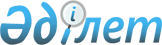 О правилах оказания социальной помощи специалистам здравоохранения, образования, социального обеспечения, культуры и спорта, проживающим в сельской местности, по приобретению топлива
					
			Утративший силу
			
			
		
					Решение маслихата Акжарского района Северо-Казахстанской области N 7-2 от 20 апреля 2004 года. Зарегистрировано Департаментом юстиции Северо-Казахстанской области 18 мая 2004 года N 1251. Утратило силу - решением маслихата Акжарского района Северо-Казахстанской области N 33-3 от 27 июля 2011 года

      Сноска. Утратило силу - решением маслихата Акжарского района Северо-Казахстанской области N 33-3 от 27.07.2011      В соответствии со статьей 6 Закона Республики Казахстан "О местном государственном управлении в Республике Казахстан" и статьей 44 Закона Казахской Советской Социалистической Республики от 13 февраля 1991 года "О приоритетности развития аула (села) и агропромышленного комплекса в Республике Казахстан" сессия Акжарского районного маслихата решила:



      Утвердить Правила оказания социальной помощи специалистам здравоохранения, образования, социального обеспечения, культуры и спорта, проживающим в сельской местности, по приобретению топлива (правила прилагаются).      Председатель сессии:      Секретарь районного маслихата:

УТВЕРЖДЕНО

решением районного маслихата N 7-2

от 20 апреля 2004 года "О правилах

оказания социальной помощи специалистам

здравоохранения, образования, социального

обеспечения, культуры и спорта, проживающим

в сельской местности, по приобретению топлива". ПРАВИЛА

оказания социальной помощи специалистам здравоохранения, образования, социального обеспечения, культуры и спорта, проживающим в сельской местности, по приобретению топлива. 

1. Общие положения.      1. Настоящие Правила разработаны во исполнение Закона Казахской Советской Социалистической Республики от 13 февраля 1991 года "О приоритетности развития аула (села) и агропромышленного комплекса в Республике Казахстан".

      2. Единовременная денежная выплата на приобретение топлива специалистами государственных организаций здравоохранения, образования, социального обеспечения, культуры и спорта, проживающим и работающим в сельской местности (далее денежная выплата специалистам социальной сферы), назначается и выплачивается один раз в год.

      3. Незаконно выплаченная сумма денежной выплаты специалистам социальной сферы подлежат восстановлению за счет виновных лиц в порядке, установленном действующим законодательством. 

2. Порядок назначения.      1. Денежные выплаты специалистам социальной сферы назначаются на основании предоставляемых в орган труда, занятости и социальной защиты населения документов.

      1) заявление о назначении единовременной денежной выплаты;

      2) номер лицевого счета по вкладам, который получатель денежной выплаты обязан открыть в банке;

      3) справка из учреждения о занимаемой должности;

      4) справка о подтверждении места жительства.

      2. При проживании совместно двух и более лиц, на которых распространяется действие настоящих Правил, единовременные денежные выплаты специалистам социальной сферы предоставляется каждому из них. 

3. Порядок финансирования и выплаты.      1. Финансирование денежных выплат специалистам социальной сферы, проживающим и работающим в сельской местности осуществляется за счет средств местного бюджета, предусмотренных на эти цели в соответствующем году. 

4. Порядок ведения учета, контроля и отчетности.      1. Ведение учета, контроля и отчетности единовременных денежных выплат возлагается на орган труда, занятости и социальной защиты населения.

      2. Местный орган труда, занятости и социальной защиты населения ежеквартально до 10 числа первого месяца каждого квартала составляет акты сверок с банком второго уровня по выплаченным суммам единовременной денежной выплаты на приобретение топлива в истекшем квартале.
					© 2012. РГП на ПХВ «Институт законодательства и правовой информации Республики Казахстан» Министерства юстиции Республики Казахстан
				